Національний університет біоресурсів і природокористування УкраїниНауково-дослідна частина НУБіП УкраїниСпілка молодих вчених НУБіП УкраїниРада аспірантів НУБіП УкраїниСтудентський науковий клуб НУБіП України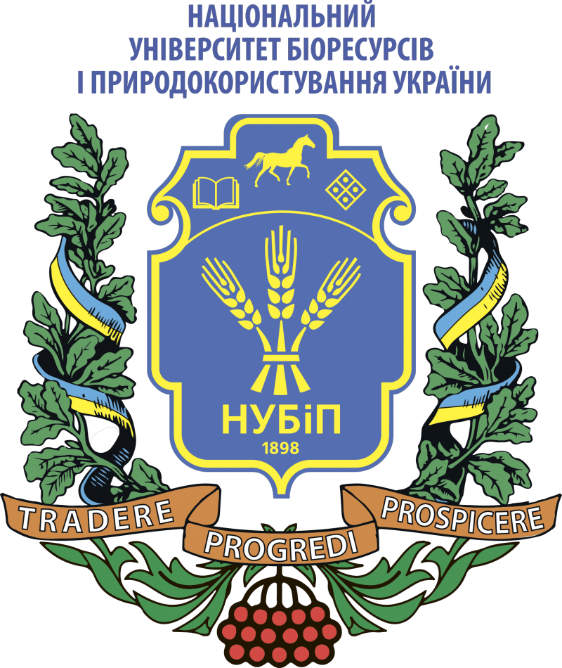 ПРОГРАМАVIII «Фестивалю студентської науки – 2019»17 квітня - 14 травня 2019 р.м. КиївДоповіді старост студентських наукових гуртків відповідно до графіка:17 квітня - 13 травня 2019 рокуРегламент виступу:доповіді старост наукових гуртків  до 7 хв.;обговорення виступу  до 3 хв.Доповідь старости студентського наукового гуртка повинна включати:короткий опис, здобутки студентського наукового гуртка;звіт про діяльність гуртка за 2018-2019 н. р.;стратегія розвитку та плани студентського наукового гуртка на 2019/2020 н.р.Урочисте засідання, визначення кращих студентських наукових гуртків:14 травня 2019 р. о 10 00 в ауд. № 69 навч. корпусу № 1.17 квітня 2019 року, читальна зала навчального корпусу № 10 о 900Економічний факультетКафедра економіки праці та соціального розвитку1. Гурток «Соціальний пульс» (відповідальний доц. Балан О.Д.)Кафедра підприємництва та організації агробізнесу2. Гурток «Підприємець» (відповідальний доц. Коновал І.А.)Кафедра глобальної економіки3. Гурток «Глобалізація та європейська інтеграція» (відповідальний старш. викл. Богач Л.В.)4. Гурток «Європейські студії» (відповідальний доц. Гераймович В.Л.)5. Гурток «Регіоноведення» (відповідальний доц. Наконечна К.В.)Кафедра економіки підприємства ім. проф. І.Н. Романенка6. Гурток «Економіст» (відповідальний доц. Степасюк Л.М.)Кафедра банківської справи і страхування7. Гурток «Банки, фінансові ринки та агробізнес: виклики сьогодення» (відповідальний доц. Костюк В.А.)Кафедра фінансів8. Гурток «Клуб фінансового аналітика» (відповідальний доц. Тітенко З.М.)9. Гурток «Інвестор» (відповідальний доц. Скрипник Г.О.)10. Гурток «Фінансист» (відповідальний доц. Мрачковська Н.К.)Кафедра обліку та оподаткування11. Гурток «Проблеми методики та організації обліку, контролю та аналізу» (відповідальний доц. Дерев’янко С.І.)12. Гурток «Бухгалтерський облік у сучасних умовах господарювання» (доц. Литвиненко В.С.)Кафедра статистики та економічного аналізу13. Гурток «Застосування сучасних методів статистики в аналізі діяльності сільськогосподарських підприємств» (відповідальний доц. Чухліб А.В.)Кафедра біржової діяльності і торгівлі14. Гурток «Брокер» (відповідальний доц. Панкратова Л.Л.)Кафедра вищої математики ім. М.П. Кравчука15. Гурток «Сучасні математичні теорії» (відповідальний доц. Артемчук Л.М.)Факультет аграрного менеджментуКафедра менеджменту ім. проф. Й.С. Завадського16. Гурток «Сучасні тенденції розвитку менеджменту» (відповідальний доц. Новак О.В., Артюх Т.О.)Кафедра маркетингу та міжнародної торгівлі17. Гурток «Маркетинг» (відповідальний доц. Четверик О.В.)Кафедра адміністративного менеджменту та зовнішньоекономічної діяльності18. Гурток «Основи наукових досліджень в агробізнесі» (відповідальний доц. Файчук О.М.)Кафедра економічної теорії19. Гурток «Макроекономічні аспекти економічного зростання в Україні» (відповідальний доц. Коваль О.М.)20. Гурток «Startup garage 11» (відповідальний доц. Гаврилюк В.П.) Кафедра виробничого та інвестиційного менеджменту21. Гурток «Менеджмент і сьогодення» (відповідальний доц. Астахова А.В.)ННІ післядипломної освітиКафедра аграрного консалтингу і туризму22. Гурток «Дорадник» (відповідальний доц. Кудінова І.П.)23. Гурток «Агротурист» (відповідальний доц. Локутова О.А.)24. Гурток «Тревелінг» (відповідальний доц. Мосіюк С.І.)Кафедра публічного управління та менеджменту інноваційної діяльності25. Гурток «Інновінг» (відповідальні проф. Витвицька О.Д.)22 квітня 2019 року, аудиторія 223 навчального корпусу № 6 о 1000Юридичний факультетКафедра теорії та історії держави і права26. Гурток «Клуб юних теоретиків» (відповідальний доц. Качур В.О.)27. Гурток «Історія вчень про державу і право» (відповідальний доц. Протосавіцька Л.С.)Кафедра міжнародного права та порівняльного правознавства28. Гурток «Конституційне право» (відповідальні проф Ладиченко В.В., асист. Кідалова Н.О.)29. Гурток «Державне право зарубіжних країн» (відповідальний доц. Головко Л.О.)Факультет землевпорядкуванняКафедра геодезії та картографії30. Гурток «Геодезія» (відповідальний старш. викл. Шевченко О.В.)31. Гурток «Топографо-геодезичні та картографічні вишукування в землеустрої» (відповідальний проф. Євсюков Т.О., асист. Ярова Б.М.)32. Гурток «Картографічне моделювання проблем природокористування» (відповідальний проф. Ковальчук І.П.)33. Гурток «Геодезичні технології лісовпорядкування» (відповідальний доц. Рафальська Л.П.)Кафедра геоінформатики і аерокосмічних досліджень Землі34. Гурток «ГІС в автоматизації кадастрових систем» (відповідальний старш. викл. Кошель А.О.)35. Гурток «ГІС аналітик» (відповідальний доц. Дроздівський О.П.)Кафедра управління земельними ресурсами36. Гурток «Автоматизовані методи виконання геодезичних робіт у землеустрої» (відповідальний доц. Бутенко Є.В., доц. Дорош О.С.)Кафедра землевпорядного проектування37. Гурток «Просторовий розвиток та інженерна інфраструктура територій» (відповідальний доц. Кустовська О.В.)Кафедра земельного кадастру38. Гурток «Кадастрово-реєстраційна діяльність» (відповідальні ст. наук. співроб. Заяць В.М., доц. Тихенко О.В.)25 квітня 2019 року, аудиторія 13 навчального корпусу № 5 о 900Факультет конструювання та дизайнуКафедра нарисної геометрії, комп’ютерної графіки та дизайну39. Гурток «Комп’ютерна графіка та твердотільне моделювання»  (відповідальний проф. Несвідомін В.М.)Кафедра конструювання машин і обладнання40. Гурток «Мехатроніка» (відповідальний старш. викл. Шевчук О.Г.)41. Гурток «Конструювання машин» (відповідальні доц. Рибалко В.М., старш. викл. Матухно Н.В.)42. Гурток «Динаміка машин» (відповідальні проф. Ловейкін В.С., проф. Ромасевич Ю.О.)43. Гурток «Підйомно-транспортні механізми» (відповідальний доц. Коробко М.М.)Кафедра надійності техніки44. Гурток «Надійність технологічних систем» (відповідальний доц. Новицький А.В.)45. Гурток «Сучасні технології неруйнівного контролю та прогнозування залишкового ресурсу сільськогосподарської техніки» (відповідальний доц. Карабиньош С.С., доц. Ревенко Ю.І.)46. Гурток «Стандартизація в області взаємозамінності та метрології» (відповідальний доц. Мельник В.І.)47. Гурток «Ремонт двигунів внутрішнього згорання» (відповідальний старш. викл. Сиволапов В.А.)48. Гурток художньої ковки (відповідальний доц. Ружило З.В.)Кафедра будівництва49. Гурток «Сучасна архітектура» (відповідальний доц. Бакулін Є.А.)50. Гурток «Комп’ютерне моделювання та конструювання будівель і споруд» (відповідальний доц. Дмитренко Є.А.)Механіко-технологічний факультетКафедра тракторів, автомобілів та біоенергосистем51. Гурток «Сучасні та перспективні теплові двигуни» (відповідальний доц. Бешун О.А.)52. Гурток «Новини світового ринку розвитку автомобілебудування» (відповідальний старш. викл. Глуховська О.В.)53. Гурток по поглибленому вивченню конструкцій сучасних тракторів і автомобілів» (відповідальний доц. Лавріненко О.Т.)54. Гурток «Загальна конструкція та умови використання мобільних енергетичних засобів с.-г. призначення» (відповідальний доц. Шкарівський Г.В.)55. Гурток «Біоенергетичні системи у аграрному виробництві» (відповідальний проф.. Голуб Г.А., старш. викл. Павленко М.Ю.)Кафедра механізації тваринництва56. Гурток «Машиновикористання у тваринництві» (відповідальний доц. Заболотько О.О.)57. Гурток «Монтажник» (відповідальний доц. Хмельовський В.С.)58. Гурток «Пошук» (відповідальний асист. Радчук В.В.)59. Гурток «Сучасні технології виробництва продукції тваринництва» (відповідальний доц. Потапова С.Є.)60. Гурток «Механізація тваринництва» (відповідальний доц. Ребенко В.І.)Кафедра охорони праці та інженерії середовища61. Гурток «Безпека життєдіяльності» (відповідальний доц. Калівошко М.Ф.)62. Гурток «Охорона праці в АПК» (відповідальний доц. Кофто Д.Г.)63. Гурток «Інженерія та охорона праці в біоенергетиці» (відповідальний доц. Поліщук В.М.)Кафедра сільськогосподарських машин та системотехнікиім. академіка П.М. Василенка64. Гурток «Гурток з питань механізації вирощування і збирання коренеплодів» (відповідальний доц. Смолінський С.В.)65. Гурток «Гідропривод сільськогосподарської техніки» (відповідальний доц. Волянський М.С.)Кафедра технічного сервісу та інженерного менеджменту ім. М.П. Момотенка66. Гурток «Управління інженерною діяльністю виробничих і сервісних підприємств АПК» (відповідальний доц. Бондар С.М.)67. Гурток «Обґрунтування інженерних рішень у машиновикористанні» (відповідальний доц. Опалко В.Г.)68. Гурток «Обгрунтування методів діагностування і прогнозування технічного стану машин» (відповідальний старш. викл. Тітова Л.Л.)69. Гурток «Проектування технологічних процесів у рослинництві» (відповідальний доц. Шатров Р.В.)70. Гурток «Основи діагностики мобільної с.-г. техніки» (відповідальний доц. Надточій О.В.)71. Гурток «Випробування і сертифікація сільськогосподарських машин і обладнання лісового комплексу» (відповідальний доц. Роговський І.Л.)Кафедра транспортних технологій та засобів у АПК72. Гурток «Транспортні технології» (відповідальний доц. Дьомін О.А.)73. Гурток «Дослідження ресурсозбереження та екологічності транспортної складової АПК» (відповідальний доц. Семененко М.В.)74. Гурток «Логістика» (відповідальний доц. Савченко Л.А.)6 травня 2019 року, читальна зала навчального корпусу № 4 о 1000Агробіологічний факультетКафедра землеробства та гербології75. Гурток «Землероб» (відповідальний доц. Косолап М.П., доц. Карпенко О.Ю.)Кафедра рослинництва76. Гурток «Лікарські та нетрадиційні культури» (відповідальний доц. Карпенко Л.Д.)77. Гурток «Насіннєзнавець» (відповідальний доц. Новицька Н.В.)78. Гурток «Інновації в рослинництві» (відповідальний проф. Каленська С.М.)Кафедра овочівництва і закритого грунту79. Гурток «Овочівництва та тепличних технологій» (відповідальний доц. Слєпцов Ю.В.)Кафедра садівництва ім. проф. В.Л. Симиренка80. Гурток «Симиренківець» (відповідальний проф. Меженський В.М.)Кафедра технології зберігання, переробки та стандартизаціїпродукції рослинництва ім. проф. Б.В. Лесика81. Гурток «Технолог» (відповідальний старш. викл. Ящук Н.О.)Кафедра кормовиробництва, меліорації і метеорології82. Гурток «Інноваційні технології в кормо виробництві» (відповідальний доц. Свистунова І.В.)Кафедра агрохімії та якості продукції рослинництва ім. О.І. Душечкіна83. «Агрохімічний» гурток (відповідальний доц. Бикіна Н.М.)84. Гурток «Управління якістю продукції рослинництва в сучасних технологіях» (відповідальний доц. Бордюжа Н.П.)Кафедра грунтознавства та охорони грунтів ім. проф. М.К. Шикули85. Гурток «Грунтознавець» (відповідальний доц. Бережняк М.Ф.)Кафедра загальної, органічної та фізичної хімії86. Гурток «Чиста вода» (відповідальний доц. Кочкодан О.Д.)87. Гурток «Електрохімічні системи» (відповідальний старш. викл. Жила Р.С.)88. Гурток «Зелена хімія» (відповідальний доц. Солод Н.В.)89. Гурток «Харчові добавки «За» і «Проти» » (відповідальний старш. викл. Кравченко О.О.)90. Гурток «Метали та полімери в машинобудуванні» (відповідальний старш. викл. Жила Р.С.)91. Гурток «Органічної та біоорганічної хімії» (відповідальний доц. Бухтіяров В.К.)92. Гурток «Органічної хімії та хімії ВМС» (відповідальний доц. Бухтіяров В.К.)93. Гурток «Органічна хімія у сільському господарстві» (відповідальний доц. Кротенко В.В.)94. Гурток «Антиоксиданти в харчовій промисловості» (відповідальний доц. Хижан О.І.)Кафедра аналітичної і біонеорганічної хімії та якості води95. Гурток «Хімічна олімпіада» (відповідальний доц. Галімова В.М.)Кафедра генетики, селекції і насінництва ім. проф. М.О. Зеленського96. Гурток «Селекціонер-генетик» (відповідальний доц. Жемойда В.Л.)Факультет захисту рослин, біотехнологій та екології Кафедра молекулярної біології, мікробіології та біобезпеки97. Гурток «Біологія мікроорганізмів» (відповідальний доц. Феделеш-Гладинець М.І.)98. Гурток «Агробіотехнологія» (відповідальний доц. Лобова О.В.)99. Гурток з вірусології (відповідальний доц. Антіпов І.О.)100. Гурток «Біосенсорні системи» (відповідальний проф. Стародуб М.Ф.)Кафедра екобіотехнології та біорізноманіття101. Гурток  з біотехнології рослин (відповідальний доц. Коломієць Ю.В.)Кафедра фізіології, біохімії рослин та біоенергетики102. Гурток «Фізіологія рослин» (відповідальний асист. Нестерова Н.Г.)103. Гурток «Біохімія рослин» (відповідальний доц. Бойко О.А.)Кафедра екології агросфери та екологічного контролю104. Гурток «Екологія довкілля» (відповідальний доц. Бережняк Є.М.)Кафедра фітопатології ім. акад. В.Ф. Пересипкіна105. Гурток кафедри фітопатології (відповідальний доц. Піковський М.Й.)Кафедра інтегрованого захисту та карантину рослин106. Гурток «Фіто-наше життя» (відповідальний доц. Дмитрієва О.Є.)Кафедра ентомології ім. проф. М.П. Дядечка107. Гурток сільськогосподарської ентомології (відповідальний доц. Кава Л.П.)Кафедра радіобіології та радіоекології108. Гурток радіобіології (відповідальний асист. Ільєнко В.В.)7 травня 2019 року, аудиторія 31 навчального корпусу № 8 о 1005ННІ енергетики, автоматики і енергозбереженняКафедра електроприводу та електротехнологій ім. проф. С.П. Бондаренка109. Гурток «Електроосвітлення» (відповідальний доц. Сторожук Л.О.)Кафедра електричних машин і експлуатації електрообладнання110. Гурток «Математичне моделювання електромагнітних процесів в електротехнічних пристроях» (відповідальний проф. Жильцов А.В.)Кафедра електропостачання ім. проф. В.М. Синькова111. Гурток «Сучасні проблеми електроспоживання АПК» (відповідальний доц. Омельчук А.О.)112. Гурток «Винахідник-електротехнік» (відповідальний асист. Петренко А.В.)113. Гурток «Мікропроцесорні пристрої в системах релейного захисту і автоматики» (відповідальний проф. Гребченко М.В.)Кафедра теплоенергетики114. Гурток «Енергозберігаючі технології і калориметрія» (відповідальний доц. Василенков В.Є.)115. Гурток «Енергозбереження в тепло технологіях» (відповідальний доц. Шеліманова О.В.)Кафедра фізики116. Гурток «Фізика в повсякденні» (відповідальний доц. Гуменюк Я.О.)117. Гурток «Фізика та життєдіяльність» (відповідальний доц. Ільїн П.П.)118. Гурток «Застосування електронних пристроїв для контролю параметрів якості с/г. продукції» (відповідальний доц. Булах Г.І.)119. Гурток «Застосування законів фізики в системі точного землеробства» (відповідальний асист. Малюта М.В.)120. Гурток «Сучасні уявлення про скоротливі системи»  (відповідальний доц. Залоїло І.А.)121. Гурток «Оптичні методи дослідження рослин. Флуоресценція хлорофілу» (відповідальний асист. Кожемяко Я.В.)122. Гурток «Фізичні методи в екології. Біофізика рослин» (відповідальний доц. Годлевська О.О.)Кафедра автоматики та робототехнічних систем ім. акад. І.І. Мартиненка123. Гурток «АСУ» (відповідальний доц. Решетюк В.М.)124. Гурток «Електроніка та мікропроцесорна техніка» (відповідальний доц. Комарчук Д.С., старш. викл. Руденський А.А.)125. Гурток «Робототехнічні системи» (відповідальний доц. Болбот І.М.)126. Гурток «Комп'ютерна графіка» (відповідальний доц. Опришко О.О.)127. Гурток «Технічні засоби автоматизації та засоби зв’язку» (відповідальний доц. Цигульов І.Т., доц. Гладкий А.М.)128. Гурток «Комп’ютерно-інтегровані технології та системи автоматизації ТП в АПК» (відповідальний доц. Дудник А.О., старш. викл. Лендел Т.І., старш. викл. Грищенко В.О.)Кафедра вищої та прикладної математики129. Гурток «Вища математика» (відповідальний доц. Шостак С.В.)130. Гурток «Вища математика» (відповідальний доц. Панталієнко Л.А.)131. Гурток «Математика для допитливих» (відповідальний доц. Дюженкова О.Ю.)132. Гурток «Горизонти математики» (відповідальний доц. Овчар Р.Ф.)133. Гурток «Вища та прикладна математика» (відповідальний старш. викл. Стеценко С.В.)134. Гурток «Висоти математики» (відповідальний асист. Криворот Т.Г.)Факультет інформаційних технологійКафедра комп’ютерних наук135. Гурток «Iteam» (відповідальний доц. Ткаченко О.М.)136. Гурток з програмування (відповідальний доц. Голуб Б.Л.)137. Гурток «Вища та прикладна математика» (відповідальний доц. Нещадим О.М.)Кафедра економічної кібернетики138. Гурток «Кібертонус» (відповідальний старш. викл. Шульга Н.Г.)Кафедра комп’ютерних систем і мереж139. Гурток «Інтернет речей» (відповідальний асист. Блозва А.І.)140. Гурток «Кібербезпека» (відповідальний проф. Лахно В.А.)7 травня 2019 року, конференц-зал навчального корпусу № 12 о 1300Факультет ветеринарної медициниКафедра акушерства, гінекології та біотехнології відтворення тварин141. Гурток «Біотехнології та генетики відтворення тварин» (відповідальний доц. Лакатош В.М.)142. Гурток «Фізіології та патології відтворення тварин» (відповідальний старш. викл. Мазур В.М.)143. Гурток «Фізіології і патології молочної залози» (відповідальний доц. Бородиня В.І.)Кафедра анатомії, гістології і патоморфології тварин імені академіка В.Г. Касьяненка144. Гурток «Анатомія тварин» (відповідальний доц. Петровський О.Є.)145. Гурток «Історія ветеринарної медицини» (відповідальний доц. Стегней М.М.)146. Гурток «Гістологія» (відповідальний доц. Стегней Ж.Г.)147. Гурток «Патологічної анатомії, технологічної гістології та судової ветеринарії» (відповідальний доц. Сердюков Я.К.)Кафедра ветеринарної санітарії і гігієни ім. проф. А.К. Скороходька148. Гурток «Гурток ветеринарної гігієни та санітарії» (відповідальний доц. Поляковський В.М.)Кафедра ветеринарно-санітарної експертизи149. Гурток «Інновації та дорадництво у ветеринарно-санітарній експертизі харчових продуктів і кормів» (відповідальний доц. Галабурда М.А.)Кафедра епізоотології та організації ветеринарної справи150. Гурток «Епізоотології та інфекційних хвороб» (відповідальний доц. Мартинюк О.Г.)151. Гурток «Організації ветеринарної справи» (відповідальний асист. Жуковський М.О.)Кафедра паразитології та тропічної ветеринарії152. Гурток «Паразитології та тропічної ветеринарії» (відповідальний доц. Семенко О.В.)Кафедра терапії і клінічної діагностики153. Гурток «Клінічної діагностики хвороб тварин» (відповідальний доц. Якимчук О.М.)154. Гурток «Внутрішніх хвороб тварин» (відповідальний асист. Палюх Т.В.)Кафедра фармакології і токсикології155. Гурток «Ветеринарної фармакології і фармації» (відповідальний доц. Деркач І.С.)156. Гурток «Ветеринарної токсикології» (відповідальний доц. Бойко Г.В.)Кафедра хірургії і патофізіології тварин ім. проф. І.О. Поваженка157. Гурток «Ветеринарної хірургії» (відповідальний доц. Ткаченко С.М.)158. Гурток «Патофізіології та імунології тварин» (відповідальний старш. викл. Харкевич Ю.О.)Кафедра мікробіології, вірусології та біотехнології159. Гурток «Мікробіології продукції тваринництва» (відповідальний доц. Мельник М.В.)160. Гурток «Санітарної та харчової мікробіології» (відповідальний доц. Козловська Г.В.)161. Гурток «Ветеринарної вірусологіії» (відповідальний проф. Скибіцький В.Г.)162. Гурток «Біотехнології у ветеринарній медицині» (відповідальний асист. Ігнатовська М.В.)163. Гурток «Ветеринарної мікробіології» (відповідальний доц. Ібатулліна Ф.Ж.)164. Гурток «Сільськогосподарської мікробіології» (відповідальний проф. Яблонська О.В.)Кафедра біохімії і фізіології тварин ім. акад. М.Ф. Гулого165. Гурток «Клінічної біохімії» (відповідальний проф. Томчук В.А.)166. Гурток «Біохімії гідробіонтів» (відповідальний доц. Тупицька О.М.)167. Гурток «Вивчення молекулярно-біологічних механізмів регуляції обміну речовин із поглибленим студійованням англійської біохімічної термінології» (відповідальний проф. Калачнюк Л.Г.) 168. Гурток «Фізіологія тварин» (відповідальний доц. Журенко О.В., доц. Кладницька Л.В.)8 травня 2019 року, аудиторія 79 навчального корпусу № 1 о 1300Факультет харчових технологій та управління якістю продукції АПККафедра технології м’ясних, рибних та морепродуктів169. Гурток «Технологія риби і морепродуктів» (відповідальний доц. Голембовська Н.В.)170. Гурток «Технологія кормів для домашніх тварин» (відповідальний доц. Слободянюк Н.М.)171. Гурток «Науково-дослідна робота студента» (відповідальний асист. Веретинська І.А.)172. Гурток «Дослідження якості м’яса та м’ясних продуктів» (відповідальний доц. Штонда О.А.)Кафедра стандартизації та сертифікації с.-г. продукції173. Гурток «Актуальні проблеми стандартизації та управління якістю та безпечністю продукції та виробництва в АПК» (відповідальний асист. Сілонова Н.Б.)Кафедра процесів і обладнання переробки продукції АПК174. Гурток «Інноваційні технології у харчовій промисловості» (відповідальний доц. Василів В.П., доц. Бурова З.А.)Факультет тваринництва та водних біоресурсів Кафедра технологій виробництва молока та м’яса175. Гурток «Онтогенез сільськогосподарських тварин» (відповідальні доц. Носевич Д.К., доц. Коропец Л.А.)Кафедра технологій у птахівництві, свинарстві та вівчарстві176. Гурток «Технології виробництва яєць і м’яса птиці» (відповідальний проф. Пономаренко Н.П.)Кафедра генетики, розведення та біотехнології тварин177. Гурток «Розведення та селекція тварин» (відповідальний доц. Бочков В.М.)178. Гурток «Генетика тварин» (відповідальний доц. Костенко С.О.)179. Гурток «Біотехнологія відтворення тварин» (відповідальний доц. Себа М.В.)180. Гурток «Генетичні ресурси тварин» (відповідальний доц. Литвиненко Т.В.)Кафедра конярства і бджільництва181. Гурток «Спорт і нетрадиційне використання коней» (відповідальний доц. Осадчий С.А.)182. Гурток «Бджільництво» (відповідальний доц. Адамчук Л.О.)Кафедра гідробіології та іхтіології183. Гурток «Іхтіологічний» (відповідальний доц. Шевченко П.Г., доц. Марценюк Н.О.)184. Гурток «Декоративних гідробіоресурсів» (відповідальний доц. Шевченко П.Г., асист. Халтурин М.Б.)185. Гурток «Гідробіологія» (відповідальний доц. Хижняк М.І., доц. Рудик-Леуська Н.Я.)Кафедра аквакультури186. Гурток «Рибництва» (відповідальний доц. Коваленко В.О.)Кафедра біології тварин187. Гурток «Планета тварин» (відповідальний доц. Митяй І.С., доц. Дегтяренко О.В.)11 травня 2019 року, аудиторія 97 навчального корпусу № 1 о 1000ННІ лісового і садово-паркового господарстваКафедра лісівництва188. Гурток «Патологія лісу» (відповідальний старш. викл. Кульбанська І.М.)189. Гурток біологів-мисливствознавців (відповідальний старш. викл. Білоус В.М.)190. Гурток «Лісознавство та практичне лісівництво» (відповідальний старш. викл. Гуменюк В.В.)Кафедра відтворення лісів та лісових меліорацій191. Гурток «Лісомеліорація і ландшафтознавство» (відповідальний проф. Юхновський В.Ю.)192. Гурток «Відтворення лісів та декоративне розсадництво» (відповідальний проф. Маурер В.М.)193. Гурток «Київська асоціація студентів-лісівників» (відповідальний старш. викл. Лобченко Г.О.)194. «Декоративне розсадництво» (відповідальний доц. Бобошко І.М.)Кафедра технологій та дизайну виробів з деревини195. Гурток «Деревообробник» (відповідальний старш. викл. Лакида Ю.П.)Кафедра таксації лісу та лісового менеджменту196. Гурток «Таксатор» (відповідальний доц. Миронюк В.В.)197. Гурток «Smart Forester» (відповідальний старш. викл. Ковалевський С.С., старш. викл. Блищик В.І.)Кафедра ландшафтної архітектури та фітодизайну198. Гурток «Ландшафтне будівництво» (відповідальні доц. Кушнір А.І., доц. Піхало О.В.)199. Гурток «Декоративне садівництво, квітникарство і топіарне мистецтво» (відповідальний доц. Дзиба А.А.)Кафедра ботаніки, дендрології та лісової селекції200. Гурток «Дендрологія» (відповідальний доц. Кухарська М.О.)201. Гурток «Селекція лісових та декоративних рослин» (відповідальний доц. Маєвський К.В.)202. Гурток «Green plant» (відповідальний доц. Тертишний А.П.)203. Гурток «Жива земля» (відповідальний доц. Меженська Л.О.)204. Гурток «Дивовижна флора» (старш. викл. Чурілов А.М.)13 травня 2018 року, аудиторія 201 навчального корпусу № 3 о 1400Гуманітарно-педагогічний факультетКафедра психології205. Гурток «Актуальні проблеми психології» (відповідальний проф. Шамне О.В.)Кафедра філософії206. Гурток «Софія» (відповідальний доц. Культенко В.П.)207. Гурток «Пізнай самого себе» (відповідальний доц. Супрун А.Г.)208. Гурток «Logos» (відповідальний асист. Чорноморденко Д.І.)209. Гурток «Сутність людини» (відповідальний старш. викл. Самарський А.Ю.)210. Гурток «Орій» (відповідальний проф. Максюта М.Є.)211. Гурток «Філософські проблеми міжособистісної та міжгрупової комунікації» (відповідальний доц. Данилова Т.В.)Кафедра журналістики та мовної комунікації212. Гурток «Мовознавець» (відповідальний доц. Личук М.І.)213. Гурток «Юний журналіст» (відповідальний доц. Чекалюк В.В.)Кафедра англійської мови для технічних та агробіологічних спеціальностей214. Гурток «Основи перекладу фахової літератури» (відповідальний старш. викл. Поліщук Л.В.)215. Гурток «Англійська мова у сучасному світі» (відповідальний доц. Поліщук О.С.)Кафедра романо-германських мов і перекладу216. Гурток «Подорож континентами і країнами» (відповідальний доц. Бабенко О.В.)217. Гурток «Explorers» (відповідальний доц. Сидорук Г.І.)Кафедра іноземної філології і перекладу218. Гурток «Mes decouvertes» (відповідальний старш. викл. Рудницька М.А.)219. Гурток «Hallo, Deutschland» (відповідальний старш. викл. Колесник М.Ю.)	Кафедра англійської філології220. Гурток «Business Environment and Intercultural Communication» (відповідальний доц. Пастернак Т.А.)Кафедри міжнародних відносин і суспільних наук221. Гурток «Історія України. Історія рідного краю. Історія» (відповідальний доц. Кравченко Н.Б.)222. Гурток «History of Ukraine. The History of Native Land. Family History» (відповідальний доц. Кравченко Н.Б.)223. Гурток «Інформація і політика» (відповідальний доц. Асатуров С.К.)224. Гурток «Дипломатія та геополітика: співвідношення і взаємовплив» (відповідальний доц. Асатуров С.К.)Кафедра педагогіки225. Гурток «Педагогіка і сьогодення» (відповідальний проф. Кручек В.А.)Кафедра соціальної роботи та інформаційних технологій в освіті226. Гурток «Соціальний практик» (відповідальний доц. Ржевський Г.М.)Кафедра методики навчання та управління навчальними закладами 227. Гурток «Методологія та методика наукових досліджень» (відповідальний проф. Журавська Н.С.)Кафедра культурології228. Гурток «Кіно як вид мистецтва» (відповідальний доц. Сидоренко І.Г.)